Professional QualificationNEBOSH International Generel Certificate (UK) In Occupational Health and SafetyCertification program in PIPING TECHNOLOGY  Professional ExperienceDesignation	: Junior Executive.Company 	: BIOCON LIMITED, India.Duration 	: 2013-2014Primary Duties and Responsibilities:Six months experience as a trainee post of Junior Executive in Production Department.        Gained comprehensive production operation also dispatch and packaging:Blending Operation, Granulation, Sieving, and Air jet Mill.Job ResponsibilitiesWear safety dress code.Handle unit operation.Made entries of technical data into record books.And also have basic knowledge of standard operating.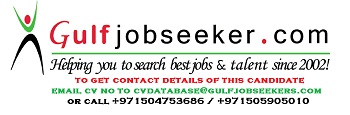 Gulfjobseeker.com CV No: 1462968personal dataD.O.B               : July 1, 1991Nationality    : IndianStatus              : SingleLanguages KnownEnglish -       Hindi-       Malayalam-       Tamil (spoken)-       Arabic (read & write)Looking for a position in a dynamic and well reputed organization which offers good opportunities and challenging working environment, where I would utilize my skills and experience to the optimum level.Areas of ExpertiseExcellent Analytical & Communication Skills.Proficient in MS Office (PowerPoint/ Word/ Excel & Statistical Tools)Report writing & ability to con/duct independent research.High Tolerance Level.Solution Driven Approach.Team Management Skills.Skills InventoryACEDEMICSDPCE( DIPLOMA IN-PETROCHEMICAL ENGINEERING)Direct of Technical Education.Nandha Polytechnic College,Erode-52May 2010-April 2013Percentage: 81.96%,   class: first class with distinctionTRAINING  & INTERNSHIPI have completed two weeks training in keyem steel re-rolling mill (Pvt. Ltd) in our Industrial Project work in which I have learnt different treatment of metal and its chemical and mechanical testing including;TREATMENT OF METAL:Heat Treatment of Metal.Surface Heat Treatment of Metal.Mechanical Testing. (Tensile strength, Elongation, Reduction, Hardness, Bend Test)Physical Testing of Refractories.(Density, Porosity, Sieve Analysis etc)                                                                                                                             I have completed Undergone Course in Piping Technology.I have also completed Handling Project in solid-liquid separation by plate and frame filter press.  Areas of InterestKeeping up with all the technical advancement related to my field.All Type of unit operations.Internet surfing & browsing.Attending courses related to my field.Occupational health & safety.